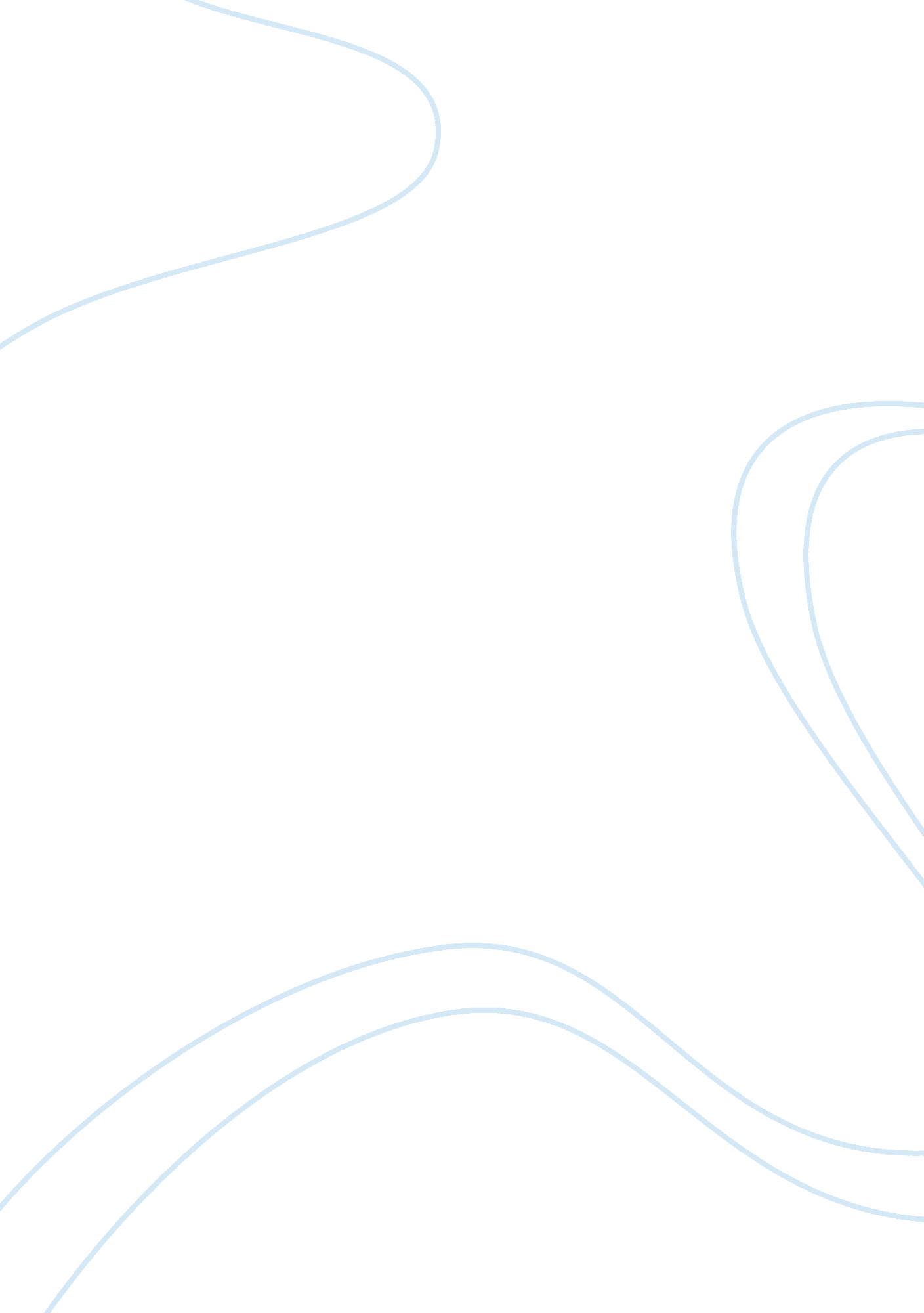 Book exam narrative frederick douglass assignmentHistory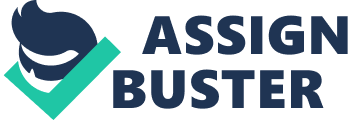 This exam consists of twenty-six questions worth one point and eight questions worth three points. Students should type all answers. The link to the entire PDF of this reading Is available on Blackboard. Students found to be engaged in collusion or popularizing the work of another student will receive a zero. Please spell-check your work and type all answers appropriately, I. E. In complete sentences where possible. The following questions are worth one point: 1. In the preface a figure, described as being “ a little lower than the angels” attended the Ann-slavery convention In Nantucket; who was this figure? 2. What do you think was meant by the statement “ l am glad the time has come when the ‘ Lions write history? ” 3. What does Douglass mean when he suggests plantation owners quickly sell mulatto slaves as a measure to preserve humanity? 4. What actions might earn a plantation owner the title of “ kind master”? 5. Why are slaves allowed to partake in holiday activity at the end of each year? 6. Biblically the plantation owner Justified the whipping of Douglass’ aunt by arguing what? 7. How is tar used to maintain plantation rule? 8. Plantation visitors often leave the plantation with only good things to say about the plantation experience. Why are some visitors poorly informed about the slave experience on the plantation? 9. Who is George Conman? 10. What ‘ protection’ did Douglass’ provide those who traveled North with him? 1 1 . Douglass received a whipping nearly every week for what offense? 12. Based on your reading of the preface, how do those attending the conference in 3. How does William Garrison describe the institution of slavery? 14. What myth does Douglass hope to dispel in his discussion of slave songs? 15. Why does Douglass suggest slaves measure the kindness of a master “ by the standard of kindness set up among slaveholders” in the surrounding region? 16. What is Douglass’ role under Master Laud? 17. What problem did literacy pose for Douglass? 18. Why was Douglass’ apprehensive about the Irishmen he met on the wharf? 19. Why does Douglass believe Laud is a poor master? 20. Using Douglass’ memories, why are slaves manumitted? . At what point did Douglass decide he was no longer a slave in spirit? Explain. 22. What was the purpose of the root? 23. Douglass claims that his desire for freedom is highest when? 24. What affect did receiving a portion of his earnings have on Douglass? 25. Which slave master appears to be familiar with Adam Smith’s work? 26. Why was Douglass overcome with loneliness upon reaching a free state? The following questions are worth three points: 27. Describe the experience of slave children. Be sure to cite the appropriate pages. 8. Based on Douglass’ experience, would you argue relationships between slaves are important? Why or why not? Include page references. 29. Is there evidence of the Grime sisters’ argument in Douglass’ work? Elaborate. 30. How does Douglass interpret the impact of religion among slaveholders? Reference the reading. 32. What elements offered Douglass’ insight to freedom? Elaborate. 33. Does the reading offer evidence to support George Fetishist’s argument? 34. How are Master Thomas and Master Hugh different in their approach to slavery? 